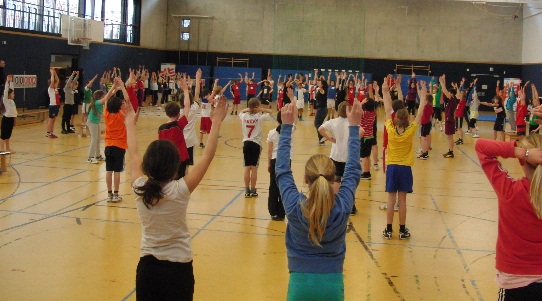 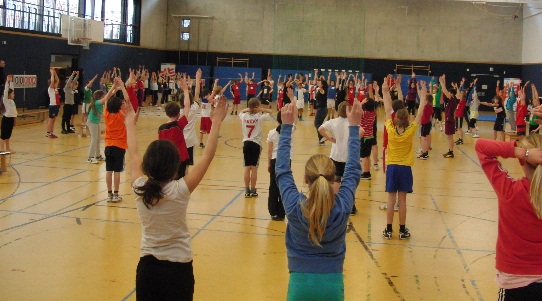 Abgeordnetenhaus BerlinFraktion SPD
Herr Nikolaus Karsten Niederkirchnerstraße 510117 Berlin					